Р А С П О Р Я Ж Е Н И Еот 16.08.2017 № 1595-рг. МайкопО предоставлении разрешения на условно разрешенный вид использования земельного участка по ул. Верещагина, 205 ст. Ханской с кадастровым номером 01:08:1001001:1Гражданка Витушенко Наталья Ивановна обратилась в Комиссию по подготовке проекта Правил землепользования и застройки муниципального образования «Город Майкоп» с заявлением о предоставлении разрешения на условно разрешенный вид «объекты бытового и коммунального обслуживания» использования земельного участка – для строительства предприятия бытового обслуживания на земельном участке по                                        ул. Верещагина, 205 ст. Ханской с кадастровым номером 01:08:1001001:1.В соответствии с Правилами землепользования и застройки муниципального образования «Город Майкоп», утвержденными Решением Совета народных депутатов муниципального образования «Город Майкоп» от 28.10.2011 №377-рс (далее- Правила) в редакции, действующей до 01.07.2017 земельный участок с кадастровым номером 01:08:1001001:1 находился в зоне индивидуальной жилой застройки с возможностью ведения личного подсобного хозяйства (Ж-1). Разрешенный вид использования «объекты бытового и коммунального обслуживания» являлся условно разрешенным видом использования зоны Ж-1.Согласно действующей редакции Правил земельный участок с кадастровым номером 01:08:1001001:1находитсяв зоне Ж – 1Б. Зона застройки индивидуальными жилыми домами с содержанием домашнего скота и птицы. Условно разрешенный вид «объекты бытового и коммунального обслуживания» использования земельных участков и объектов капитального строительства зоны Ж-1 соответствует виду                   «[3.3] – Бытовое обслуживание» зоны Ж-1Б.В соответствии с действующим законодательством проведены публичные слушания по проекту распоряжения Администрации муниципального образования «Город Майкоп» «О предоставлении разрешения на условно разрешенный вид использования земельного участка по ул. Верещагина, 205 ст. Ханской с кадастровым номером 01:08:1001001:1» (заключение о результатах публичных слушаний опубликовано в газете «Майкопские новости» от 22.07.2017 № 407-411).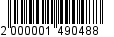 В соответствии со статьей 39 Градостроительного кодекса Российской Федерации, Уставом муниципального образования «Город Майкоп» и Протоколом заседания Комиссии по подготовке проекта Правил землепользования и застройки муниципального образования «Город Майкоп» от 07.06.2017 № 49:1. Предоставить Витушенко Н.И. разрешение на условно разрешенный вид «[3.3] – Бытовое обслуживание» использования земельного участка – для строительства предприятия бытового обслуживания на земельном участке по ул. Верещагина, 205                                      ст. Ханской с кадастровым номером 01:08:1001001:1.2. Управлению архитектуры и градостроительства муниципального образования «Город Майкоп» внести соответствующее изменение в информационную систему обеспечения градостроительной деятельности муниципального образования «Город Майкоп».3. Опубликовать настоящее распоряжение в газете «Майкопские новости» и разместить на официальном сайте Администрации муниципального образования «Город Майкоп».	4. Распоряжение «О предоставлении разрешения на условно разрешенный вид использования земельного участка по                                                      ул. Верещагина, 205 ст. Ханской с кадастровым номером 01:08:1001001:1 вступает в силу со дня его опубликования.Глава муниципального образования «Город Майкоп»					                                   А.В. НаролинАдминистрация муниципального 
образования «Город Майкоп»Республики Адыгея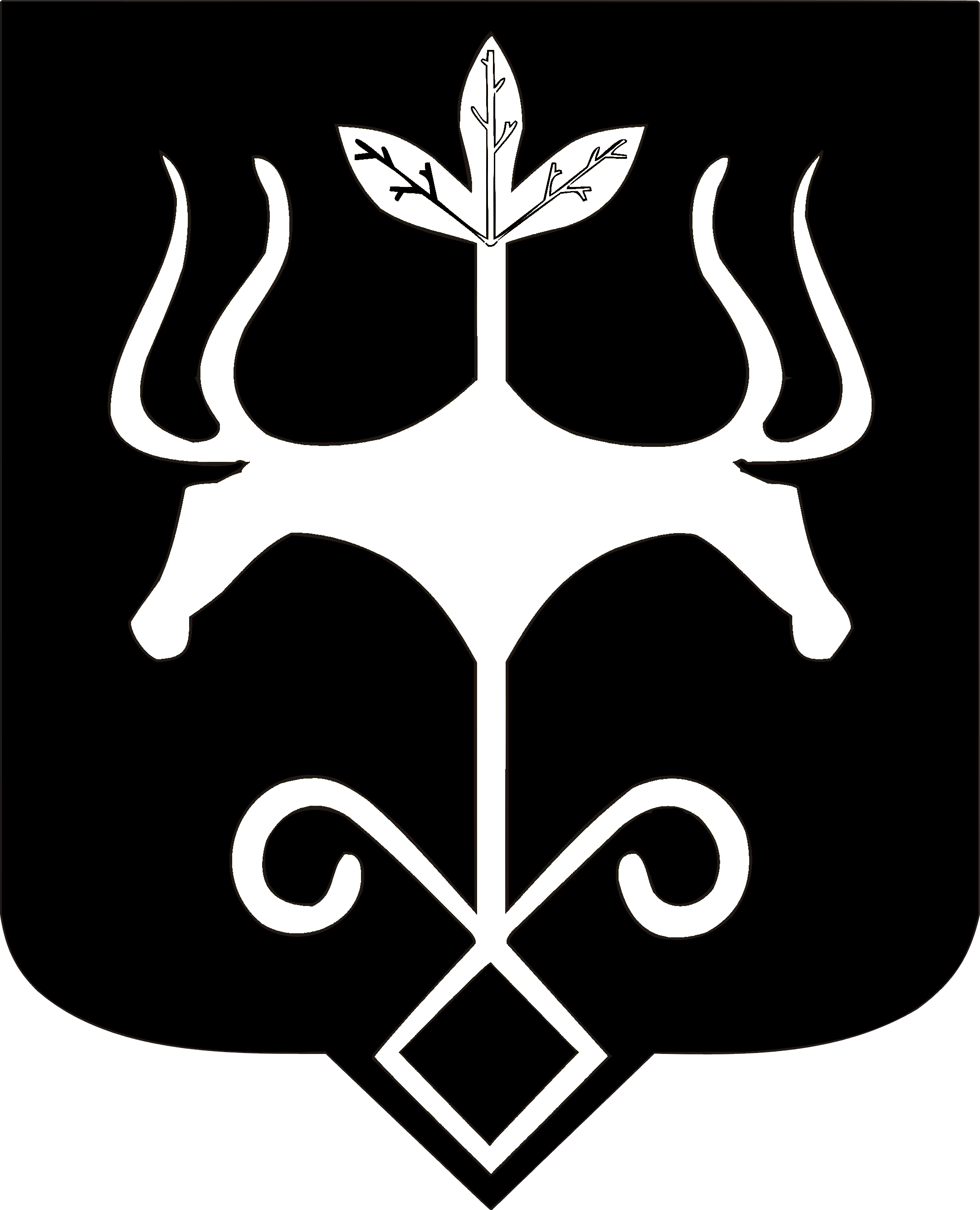 Адыгэ Республикэммуниципальнэ образованиеу 
«Къалэу Мыекъуапэ» и Администрацие